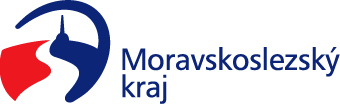 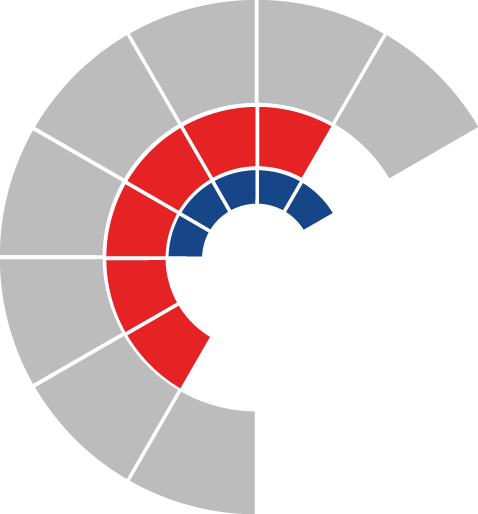 							Výbor sociální zastupitelstva kraje 										 Výpis z usneseníČíslo jednání:	20		Datum konání:	14. 8. 2023Číslo usnesení 20/195Výbor sociální zastupitelstva krajedoporučujezastupitelstvu krajeschválit„Způsob výpočtu návrhu dotace a návrhu navýšení dotace pro rok 2023 dle Podmínek dotačního Programu na podporu poskytování sociálních služeb financovaného z kapitoly 313 - MPSV státního rozpočtu“ dle přílohy č. 6 předloženého materiáludoporučujezastupitelstvu krajerozhodnoutposkytnout účelové dotace z rozpočtu Moravskoslezského kraje na rok 2023 a stanovit závazné ukazatele pro čerpání dotace v rámci dotačního programu „Program na podporu poskytování sociálních služeb pro rok 2023“ financovaného z kapitoly 313 – MPSV státního rozpočtu žadatelům dle přílohy č. 1 předloženého materiálu navýšit účelové dotace z rozpočtu Moravskoslezského kraje na rok 2023 a upravit závazné ukazatele pro čerpání dotace v rámci dotačního programu „Program na podporu poskytování sociálních služeb pro rok 2023“ financovaného z kapitoly 313 – MPSV státního rozpočtu žadatelům dle přílohy č. 2 předloženého materiálu zvýšit závazný ukazatel „příspěvek na provoz“ příspěvkovým organizacím kraje v odvětví sociálních věcí účelově určený na financování běžných výdajů souvisejících s poskytováním základních druhů a forem sociálních služeb z rozpočtu Moravskoslezského kraje na rok 2023 a upravit závazné ukazatele pro čerpání dotace v rámci dotačního programu „Program na podporu poskytování sociálních služeb pro rok 2023“ financovaného z kapitoly 313 – MPSV státního rozpočtu, žadatelům dle přílohy č. 3 předloženého materiáluzvýšit závazný ukazatel „příspěvek na provoz“ příspěvkovým organizacím kraje v odvětví zdravotnictví účelově určený na financování běžných výdajů souvisejících s poskytováním základních druhů a forem sociálních služeb z rozpočtu Moravskoslezského kraje na rok v rámci dotačního programu „Program na podporu poskytování sociálních služeb pro rok 2023“ financovaného z kapitoly 313 – MPSV státního rozpočtu žadatelům dle přílohy č. 4 předloženého materiálunenavýšit účelové dotace z rozpočtu Moravskoslezského kraje na rok 2023 v rámci dotačního programu „Program na podporu poskytování sociálních služeb pro rok 2023“ financovaného z kapitoly 313 – MPSV státního rozpočtu žadatelům dle přílohy č. 5 předloženého materiálu Za správnost vyhotovení:Mgr. Adéla PetrůV Ostravě dne 14. 8. 2023PhDr. Igor Hendrych, Ph.D.místopředseda výboru sociálního